OPETTAJIEN LÄHETYSLIITTO 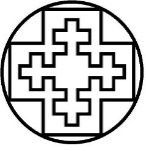 TOIMINTAKERTOMUS VUODELTA 2021LIITON YLEISTAVOITEOpettajien Lähetysliitto (OLL) on perustettu vuonna 1913.	Opettajien Lähetysliiton tarkoituksena on tukea lähetystyöhön lähteviä opettajia ja kasvatusalan asiantuntijoita. Liitto tukee erilaisia kasvatusalan hankkeita ulkomailla ja tekee lähetyskasvatustyötä kotimaassa. (OLL:n säännöt §1)LIITON HALLITUSLiiton ja liiton hallituksen puheenjohtajana on toiminut pastori Tuija-Riitta Heiskanen Tampereelta ja varapuheenjohtajana opettaja Ulpu Siponen Orivedeltä.Hallituksen jäsenet: Anttila Päivi			EuraJämsä Ritva			YlöjärviKovanen Anne		MikkeliKuisma Seija			TampereLatvala Esa			SeinäjokiMalkamäki Pirjo 		YlöjärviMoisio Hannele 		AlajärviNiemi Kreeta             		JyväskyläPeuramäki Milja		HelsinkiRahkiola-Partanen Hanna 		TampereSiponen Ulpu                  		OrivesiTikkala Auli			KangasalaTommola Sirkku-Maria    		KuusankoskiVirtanen Timo              		JalasjärviYlitolonen Anu               		EnonkoskiJÄSENMÄÄRÄ	Jäseniä oli vuoden 2021 lopussa 1266 (edellisenä vuonna 1396).JÄSENMAKSUJäsenmaksu oli vuosijäseniltä 22 euroa, opiskelijoilta 10 euroa, eläkeläisiltä 15 euroa ja yhdistyksiltä 22 euroa. TIEDOTUSJäsenlehti Maan ääriin ilmestyi neljä kertaa vuoden aikana 16-sivuisena, A4-kokoisena ja 4-värisenä. Maan ääriin -lehden päätoimittajana toimi puheenjohtaja Tuija-Riitta Heiskanen. Toimituskunnan muina jäseninä olivat opettaja Hannele Moisio, tutkija Kreeta Niemi, opettaja Hanna Rahkiola-Partanen ja opettaja Sirkku-Maria Tommola sekä vuoden lopussa toimikuntaan liittyi myös pastori Tarja Laurila. Lehden toimitussihteerinä toimi Hanna Tamminen. Vuoden 2021 jäsenlehden 1. ja 2. numeron taittoi Vilja Pylsy/ Viljan Media-aitta ja 3. ja 4. lehden taittoi Tarja Salonen Kirjapaino Hermeksestä. Lehden tehtävä on tiedottaa jäsenille liiton tilaisuuksista ja muusta toiminnasta, jakaa tietoa lähetyksen ajankohtaisista asioista sekä mainostaa Opettajien Lähetysliiton kalenteria ja muita tuotteita.Liiton kotisivut toimivat osoitteessa www.opettajienlahetysliitto.fi ja niitä on päivittänyt toiminnanjohtaja. Facebook-sivut toimivat osoitteessa: www.facebook.com/opettajienlahetysliitto. Molemmilla kanavilla tiedotetaan yhdistyksen toiminnasta ja ajankohtaisista tapahtumista. Kotisivut ovat kuitenkin keskittyneet enemmän yhdistyksestä ja sen toiminnasta kertomiseen. Facebook-sivuilla julkaistaan myös muita, lähinnä Suomen Lähetysseuran toimintaan liittyviä lähetysuutisia.Vuonna 2021 koronaepidemia jatkui edelleen ja sen vuoksi monia tapahtumia, joissa Opettajien Lähetysliitto on voinut edistää tunnettavuuttaan ja saada uusia jäseniä, jouduttiin perumaan tai siirtämään. Tammikuun EDUCA-messut Helsingin Messukeskuksessa jäivät pois. Myös Suomen Lähetysseuran vuosittain järjestämät Lähetysjuhlat jouduttiin perumaan koronarajoitusten vuoksi. Marraskuussa Opettajien Lähetyspyhä saatiin kuitenkin järjestettyä tuttuun tapaan marraskuussa Tampereella Lielahden kirkossa ja kalenterin 50 ilmestymisvuoden kunniaksi tarjottiin täytekakkukahvit.Liiton tapahtumista tiedotettiin Aamulehden menot-palstalla. Lisäksi mm. Kirkko ja kaupunki -lehdessä oli ilmoitus 18.11.2021 ja Kotimaa -lehden adventtinumerossa julkaistiin yksi kalenterimainos. Loppuvuodesta Radio Deissä oli myös kuultavissa Lähetyskalenteria ja Opettajien Lähetysliiton jäsenyyttä koskeva mainos.                     KOKOUKSETOpettajien Lähetysliiton vuosikokous järjestettiin lauantaina 10.4.2021 Zoom-etäyhteydellä. Puheenjohtajana toimi Heini Mäenpää. Hallitus kokoontui kaksi kertaa etäyhteydellä, 10.4. ja  9.10. Hallituksen kokouksessa 10.4. työvaliokunnan jäseniksi valittiin Tuija-Riitta Heiskanen (puheenjohtaja), Kreeta Niemi, Pirjo Malkamäki, Ulpu Siponen ja Hanna Rahkiola-Partanen. Timo Virtanen valittiin  varajäseneksi. Työvaliokunnan sihteerinä kokouksissa toimi Hanna Tamminen. Koronatilanteen vuoksi työvaliokunta piti kokouksia etäyhteyksin. Työvaliokunta kokoontui vuoden 2021 aikana viisi kertaa Zoom -etäyhteyksin tai puhelimitse ja lisäksi yksi sähköpostikokous pidettiin syksyn lopussa.Lisäksi vuoden mittaan pidettiin lähetyskalenterityöryhmän kokouksia, lastenlaulutyöryhmän kokouksia ja viestintätyöryhmän kokouksia, joissa suunniteltiin uutta esitettä. Lähetyskalenterin 2022 kokoaminen tapahtui jälleen enimmäkseen etäkokouksissa.MUUT TILAISUUDETSuomen Lähetysseuran Lähetysjuhlat oli tarkoitus pitää toukokuussa Oulussa, mutta Lähetysjuhlat siirtyivät vuodella eteenpäin koronapandemian vuoksi. Hanna Tamminen osallistui OLL:n edustajana etäyhteyksin Suomen Lähetysseuran vuosikokoukseen la 12.6.2021 ja Fingo ry:n syyskokoukseen 23.11.2021. Päivi Anttila osallistui Raamatunlukijoiden liiton kevätkokoukseen 24.5.2021 Opettajien Lähetysliiton edustajana.Norjan Opettajien Lähetysliiton LMF:n kesäpäiviä ei vuonna 2021 järjestetty koronapandemian vuoksi. Suomen Lähetysseuran globaalikasvatusmateriaalit helposti käyttöön -iltapäivä järjestettiin torstaina 9.9.2021 yhteistyössä Suomen Lähetysseuran kanssa. Tilaisuus järjestettiin Teamsin välityksellä etäyhteydellä. Kouluttajina toimivat koulu- ja oppilaitostyön asiantuntija Annamari Tuomela ja johtava kasvatuksen asiantuntija Pirjo Lehtonen-Inkinen Suomen Lähetysseurasta ja tilaisuudessa kuultiin myös nimikkolähetti Katri Niiranen-Kilasin tervehdys Tansaniasta. Koulutuksessa käytettiin osallistavia tehtäviä, ja tehtiin myös ryhmätöitä etäyhteyksin. Kaukaisimmat osallistujat osallistuivat Saksan Hampurista saakka. Koulutusiltapäivä päätettiin järjestää uusintana helmikuussa 2022, koska kaikki halukkaat eivät ehtineet mukaan.Opettajien Lähetyspyhä ja vuoden 2022 Lähetyskalenterin esittely järjestettiin sunnuntaina 7.11. Lielahden kirkossa Tampereella. Messussa saarnasi OLL:n puheenjohtaja Tuija-Riitta Heiskanen. Messun jälkeen OLL tarjosi kirkkokahvit ja myös täytekakkua oli tarjolla juhlavuoden kunniaksi, kun kalenteria oli toimitettu jo 50 vuotta. Kahvitarjoilusta vastasivat Seija ja Timo Kuisma. Marja Lepola säesti yhteislauluja ja kalenteri esiteltiin kuvin ja sanoin. Raamatun tekstit luki Ulpu Siponen, ja runot lausui Pirjo Malkamäki. Tilaisuudessa myytiin mm. vuoden 2022 kalentereita ja muita OLL:n tuotteita. Osallistujia oli 31 henkilöä.	Marraskuun 25. päivä järjestettiin Tarinoita maailmalta -ilta ensimmäistä kertaa etäyhteydellä. Nimikkolähetti Katri Niiranen-Kilasi oli nettiyhteyden päässä Tansaniassa, Makumirassa, ja kertoi opettajien täydennyskoulutushankkeesta sekä vastaili osanottajien kysymyksiin. Tilaisuuteen oli ennakkoilmoittautuminen ja ilmoittautuneet saivat Zoom-linkin sähköpostiinsa. Ilmoittautuneita oli noin parikymmentä.Myyjäiset Opettajien Lähetysliitolla oli jälleen Viljakkalan Vipinöissä marraskuussa oma pöytä, Tampere-talon myyjäisiä ei pidetty. Lähetyskalentereja myytiin sen sijaan joidenkin seurakuntien myyjäisissä eri paikkakunnilla, mm. 19.12. Tesoman kirkolla Tampereella.Lähetysillat ja muut tilaisuudet toimistolla:Vaikka vuodesta 2021 oli odotettu jo yleisötilaisuuksien järjestämisen kannalta parempaa vuotta, niin lähetysiltoja tai muita tilaisuuksia ei järjestetty vuoden 2021 aikana koronapandemiasta johtuen.Joulujuhla peruttiin edellisvuoden tapaan koronaviruksen omikron-muunnoksen levittyä Suomessa juuri joulun alla. Tartuntariskejä ei haluttu ottaa, koska Opettajien Lähetysliiton pienissä tiloissa turvallisia etäisyyksiä ei olisi voitu varmistaa.PiiritPerjantaipiiri / rukoushetki muutti nimensä syksyllä Raamattu- ja rukouspiiriksi ja alkoi kokoontua lauantaisin. Piirissä luettiin nimikkolähettien kirjeitä, keskusteltiin ja rukoiltiin. Perjantaipiirin koollekutsujana toimi Anna-Liisa Koivunen.Lisäksi aktiiviset opettajat eri puolilla Suomea kokoontuivat pieninä ryhminä ja keräsivät kolehteja Opettajien Lähetysliitolle sekä myivät kalentereja. Lämmin kiitos kaikille toiminnassa eri tavoin mukana olleille!LÄHETYSKALENTERI 2022	Vuoden 2022 Lähetyskalenteria suunnittelevaan kalenteritoimikuntaan kuuluivat Tuija-Riitta Heiskanen, Ritva Jämsä, Seija Kuisma, Pirjo Malkamäki, Ulpu Siponen, Sirkku-Maria Tommola ja Timo Virtanen. Sihteerinä toimi Hanna Tamminen.Lähetyskalenterin 2022 painos oli 5000 kappaletta. Kalenterin hinta oli kymmenen euroa. Kalenterin kuvat valittiin seuraavilta kuvaajilta: Tuija-Riitta Heiskanen, Arto Jokinen, Terho Pelkonen ja Antti Siponen. Runoja kirjoittivat kielenkääntäjä Anja Karkiainen, kirjailija Kaija Pispa ja kirjailija Pia Perkiö: kukin kirjoitti neljä runoa. Kalenteri painettiin Kirjapaino Hermeksessä. Kalenterin markkinointi tapahtui lähettämällä kiitos- ja tilausvahvistuskirje kesäkuun alussa niille seurakunnille ja yksityisille tilaajille, jotka olivat aikaisemmin tilanneet kalenteria. Kalenteria mainostettiin myös omassa jäsenlehdessä, verkkosivuilla ja sähköpostiviestillä jäsenille. Lisäksi kalenteria mainostettiin syksyllä Kirkko ja kaupunki sekä Kotimaa -lehdissä ja joulukuussa Radio Deissä.MUUT MYYNTITUOTTEETMuita myyntituotteita olivat edelleen mm. Täynnä luottamusta -runokirjat, kortit, kynät, muistilappuvihkoset, kassit, villatossut, bambuliinat, virkatut enkelit ja Maria Pitkärannan suunnittelemat adressit.OLL:n nimikkolähettinä aiemmin Etiopiassa työskennellyt Kati Keski-Mäenpää lahjoitti Astamari-yhdistyksen lopettamisen jälkeen runsain määrin etiopialaisia koruja ja käsitöitä myyntiin. Myös ent. nimikkolähetti Annika Utriainen lahjoitti toimintakeskuksessa Etiopiassa käsinvalmistettuja ristipistokortteja. Lisäksi myyntiin saatiin eri askartelijoiden lahjoittamia käsin valmistettuja onnittelukortteja sekä käsityönä ommeltuja hiuspantoja ja heijastimia.Vuoden lopussa teetettiin joulukortteja espoolaisen eläkkeellä olevan harrastajamaalaajan Anja Aarnion maalaamista kahdesta ikonitoisinnosta. Maalauksista otettiin valokuvaamossa digikuvat ja kuvista painatettiin joulukortteja kirjapaino Hermeksessä joulumyyntiin.GLOBAALI- JA LÄHETYSKASVATUSLASTENLAULUHANKE 2021-2022Hallitus päätti kevätkokouksessaan 2021 varata 20 000 euroa hengellisten lastenlaulujen hankkeelle, jossa tuotettaisiin leikkilauluvideoita YouTube -kanavalle ja muistitikulla jaettavaksi opettajille opetuskäyttöön. Suunnitelman ideana oli, että laululeikeillä opettajat voisivat elävöittää uskonnonopetusta alakouluissa. Päätettiin, että videot olisivat ilmaisia, ja varat niiden tuotantoon saataisiin testamentilla lahjoitetuista varoista, jotka oli tarkoitettu Opettajien Lähetysliitolle myös kotimaantyöhön. Suunnittelukokousten jälkeen syksyllä saatiin tuottajaksi Antti Vuori ja leikkilauluvideoiden esiintyjäksi Pikku Kakkosestakin tuttu muusikko Siina Hirvonen. Suunnittelu jatkui vuoden 2021 aikana keväästä vuoden loppuun, ja itse hanke on tarkoitus aloittaa v.2022.YHTEISTYÖ GLOBAALIKASVATUSVERKOSTON JA LÄHETYSSEURAN KANSSAOpettajien Lähetysliitto kuuluu FINGO ry:n globaalikasvatusverkostoon Globaalikasvatuverkosto suunnittelee järjestöjen yhteistyötä Opettajienkoulutuslaitosten kanssa, koulutuksia, oppikirjavaikuttamistyötä, Educa-messuille osallistumista, ym. Opettajien Lähetysliitto suunnitteli Suomen Lähetysseuran kanssa vuonna 2021 verkkokoulutusiltapäivän, jonka nimi oli Suomen Lähetysseuran Globaalikasvatusmateriaalit helposti käyttöön, ja iltapäivä järjestettiin 9.9.2021. Yhteistyötä jatketaan vuonna 2022. Osallistujia oli noin 20 henkilöä.NIMIKKOLÄHETIT JA -KOHTEETSuomen Lähetysseuran lähetystyöntekijöidenkin työ jatkui poikkeuksellisena koronapandemian vuoksi. Koronapandemia rajoitti työtä ja matkustamista eri puolilla maailmaa. Osa nimikkoläheteistä ei päässyt matkustamaan työkentälleen Suomesta matkustusrajoitusten vuoksi suunnitellussa aikataulussa. Lisäksi osassa maita oli pysyteltävä kotona ja tehtävä etätöitä kunkin valtion asettamien koronasuositusten ja -rajoitusten mukaisesti eri maissa. Esimerkiksi nimikkolähettien Riikka-Maria ja Tomas Kolkan perhe jäi syksyllä Suomeen aiemmista paluutoiveista ja lähtövalmisteluista huolimatta, koska lasten koulunkäynti olisi Thaimaassa alkanut etäkouluna ja omakin työskentely etänä. Sen sijaan Suomessa oli lasten mahdollista saada lähiopetusta. Tuula ja Kimmo Kosonen pääsivät Thaimaaseen ja Marja Alastalo samoin Botswanaan kesän jälkeen. Ainakin Botswanassa kuitenkin korona oli aiheuttanut vaikeuksia ja jopa ihmishenkien menetyksiä, mikä koski myös yhteistyökumppaneita ja työtovereita.Opettajien Lähetysliiton nimikkolähettejä muistettiin muutaman kerran vuoden aikana tervehdyksin. Nimikkolähetit saivat liitolta lahjana toivomansa aikakauslehden tai sanomalehden sunnuntaipainoksen postitse. Syksyn 2021 hallituksen kokouksessa päätettiin solmia kaksi uutta nimikkkosopimusta Suomen Lähetysseuran kanssa. Uusiksi nimikkoläheteiksi tuli kasvatustieteiden maisteri Juha Valta, joka toimii Suomen Lähetysseuran Nepalin maatoimiston päällikkönä, ja entinen kansanedustaja, kasvatustieteiden maisteri Satu Haapanen, joka työskentelee Felm-keskuksen toiminnanjohtajana Jerusalemissa, Israelissa / Lähi-idässä. Felm-keskuksessa ja Lähi-idän työssä edistetään uskontojen välistä vuoropuhelua, rauhaa ja sovintoa.Vuoden lopussa tuli tieto, että Thaimaan nimikkolähetti Kimmo Kososen työ Suomen Lähetysseuran palveluksessa päättyy ja uusi työ Yhtyneitten Raamattuseurojen kansainvälisenä lukutaitotyön johtajana alkaa v. 2022. Tuula Kosonen jatkaa kuitenkin edelleen Suomen Lähetysseuran tehtävissä ja Opettajien Lähetysliiton nimikkolähettinä.Opettajien Lähetysliiton nimikkolähetteinä vuoden 2021 aikana olivat:Alastalo, Marja 			BotswanaAlueellinen ohjelmapäällikkö, eteläinen ja itäinen AfrikkaHaapanen, Satu			Israel, Lähi-itäFelm-keskuksen johtajaKolkka, Riikka-Maria ja Tomas 		ThaimaaKielityö Mekong -alueellaKosonen, Tuula ja Kimmo 			ThaimaaKielityö Mekong -alueellaNiiranen-Kilasi Katri 			TansaniaPITA- osallistava opetusRantasuomela, Eeva-Liisa			AngolaValta, Juha				NepalMaatoimiston päällikköNimikkokohteet vuonna 2021 olivat:Inklusiivisen opetuksen kehittäminen – 		Kiinakuulovammaisten liittäminen tavalliseen luokkaopetukseen Taakse jätettyjen lasten elämäntaitojen 		Kiinavahvistaminen Hunanin maakunnassaOrpojen ja haavoittuvassa asemassa olevien lasten	KiinatukeminenHabrun ja Leghedan alueen naisten voimaannuttaminen 			EtiopiaEbenezer-raamattukoulu 			NepalPeshawarin hiippakunnan lukutaitotyö 		PakistanRaamatunkääntäminen, kristillinen kirjallisuustyö 			Papua-Uusi-GuineaShangalalan instituutin vahvistuminen 		AngolaKIINTEÄ OMAISUUS, SIJOITUS- JA RAHOITUSTOIMINTALiitolla on oikeus ottaa vastaan lahjoituksia ja testamentteja sekä omistaa rahastoja ja kiinteää omaisuutta. (OLL:n säännöt § 9)Asunto-osakkeetOLL omistaa kolme huoneistoa Tampereella (yhtiöissä As oy Kaakinkulma, As. oy Koskentie ja As. oy Sammonkatu). Liiton oma toimisto sijaitsee As oy Kaakinkulman huoneistossa, kaksi muuta asuntoa ovat vuokralla. Lisäksi Opettajien Lähetysliitolla on testamenttilahjoituksena v. 2019 tullut asuntohuoneisto Kemissä (As oy Sauvonportti).PankkisijoituksetOpettajien Lähetysliiton sijoitusomaisuus on tullut pääasiassa testamenttien kautta. Osakkeiden, rahastosijoitusten ja muun varallisuuden hoidosta vastaavat hallituksen tekemien sopimusten mukaisesti Nordea Private Banking ja Danske Bank.Nimikkolähettien lomatukirahastoVuonna 2006 Opettajien Lähetysliiton hallitus perusti Nimikkolähettien lomatukirahaston. Nimikkoläheteille voidaan antaa rahastosta avustuksia heidän lomaillessa Suomessa. Tuen määrä oli vuonna 2020 200,00 €/ lähetti tai 400,00 €/ lähettiperhe. Varoja voidaan käyttää myös lähetystyötä tukevien virkistykseen. Rahaston varat tulivat vuonna 2005 myydystä Pyhäselän mökistä, joka oli alun perin testamentattu lähettien ja lähetystyötä tukevien virkistyskäyttöön.TILITYKSET LÄHETYSSEURALLEOpettajien Lähetysliiton tuki nimikkosopimuskohteille oli vuonna 2021 yhteensä 50.000,00 euroa.Lisäksi Opettajien Lähetysliitto lahjoitti Suomen Lähetysseuran Katastrofirahastolle 10.000,00 euroa.MUUT AVUSTUKSETVuoden 2021 aikana Opettajien Lähetysliitto päätti antaa ulkomaiden matka-avustuksia ja muita avustuksia seuraavasti:Kummioppilastuki (opettajakoulutuksen maisteriohjelmaan) Sangita B.K. Nepal, 1500€ (maksetaan vuoden 2022 aikana).Matka-avustus Siska Hankelan perheen lähetystyön koulutusmatkaan Costa Rican Guanacasteen 16.10.2021 - 18.2.2022. 1000€ YHTEISTYÖTAHOTOpettajien Lähetysliitto on Suomen Lähetysseuran yhteistyöjärjestö. Yhteyshenkilönä järjestöjen välillä toimi vuonna 2021 SLS:n palvelupäällikkö Matti Huotari ja kesän jälkeen Huotarin jäätyä eläkkeelle Riitta Sandberg. Hanna Tamminen osallistui Suomen Lähetysseuran vuosikokoukseen.Opettajien Lähetysliitto on lisäksi FINGO ry:n jäsenjärjestö, (Fingo on suomalaisten kehitysjärjestöjen yhteistyöjärjestö) ja Raamatunlukijain liiton jäsenjärjestö. Monissa paikoissa eri puolilla maata hallituksen jäsenet ja Opettajien Lähetysliiton jäsenet esittelivät Opettajien Lähetysliittoa ja myivät kalentereita. Samoin myös lukuisat seurakunnat eri puolilla Suomea myivät Lähetyskalentereita, joiden tuotto käytettiin Suomen Lähetysseuran kautta lähetystyöhön. Kiitokset kaikille!HENKILÖSTÖVuonna 2021 Opettajien Lähetysliiton toimistolla työskenteli toiminnanjohtaja Hanna Tamminen.KIRJANPITO JA TILINTARKASTUSKirjanpidon on hoitanut Accotilit Oy.Tilintarkastajina toimivat Markku Ala-Mettälä sekä Taisto Vainio.Tampereella 13.1.2022	__________________________________Toiminnanjohtaja Hanna Tamminen